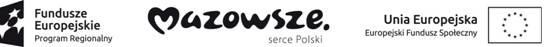 Regulamin rekrutacji i uczestnictwa w projekcie„Poprawa stanu zdrowia w zakresie chorób kręgosłupa wśród dzieci z klas I-VI z terenu powiatu mińskiego”realizowanym przezSamodzielny Publiczny Zespół Opieki Zdrowotnej w Mińsku MazowieckimLipiec 2018Postanowienia ogólneNiniejszy Regulamin określa zasady rekrutacji i warunki uczestnictwa w projekcie nr RPMA.09.02.02-14-B256/18-00 „Poprawa stanu zdrowia w zakresie chorób kręgosłupa wśród dzieci z klas I-VI z terenu powiatu mińskiego". Realizatorem projektu jest Samodzielny Publiczny Zespół Opieki Zdrowotnej, ul. Szpitalna 37, 05-300 Mińsk Mazowiecki.Projekt współfinansowany jest przez Unię Europejską ze środków Europejskiego Funduszu Społecznego  w  ramach  Regionalnego  Programu  Operacyjnego  Województwa  Mazowieckiego,  Oś Priorytetowa IX Wspieranie włączenia społecznego i walka z ubóstwem, Działanie 9.2 Usługi społeczne i usługi opieki zdrowotnej, Poddziałanie 9.2.2 Zwiększenie dostępności usług zdrowotnych Regionalnego Programu Operacyjnego Województwa Mazowieckiego. Projekt realizowany jest w okresie od 01.07. 2019 r. do 30.06.2020 r.DefinicjeProgram - należy przez to rozumieć Regionalny Program Operacyjny Województwa Mazowieckiego na lata 2014-2020Priorytet - należy przez to rozumieć Priorytet IX Wspieranie włączenia społecznego i walka z ubóstwemDziałanie - należy przez to rozumieć Działanie 9.2 Usługi społeczne i usługi opieki zdrowotnejPodziałanie - należy przez to rozumieć Poddziałanie 9.2.2 Zwiększenie dostępności usług zdrowotnych Regionalnego Programu Operacyjnego Województwa MazowieckiegoProjekt - należy przez to rozumieć projekt nr RPMA.09.02.02-14-B256/18-00 „Poprawa stanu zdrowia w zakresie chorób kręgosłupa wśród dzieci z klas I-VI z terenu powiatu mińskiego".RPZ - należy przez to rozumieć Regionalny program zdrowotny w zakresie chorób kręgosłupa i otyłości wśród dzieci z województwa mazowieckiegoUczestnik projektu  -  należy  przez to  rozumieć osobę fizyczną,  spełniająca kryteria uczestnictwa  w projekcie oraz kryteria włączenia zgodnie z RPZ określone w części IV niniejszego Regulaminu.Biuro projektu w Mińsku Mazowieckim: Samodzielny Publiczny Zespół Opieki Zdrowotnej, ul. Szpitalna 37, 05-300 Mińsk Mazowiecki.Biuro projektu – należy przez to rozumieć siedzibę SPZOZ w Mińsku Mazowieckim, ul. Szpitalna 37, 05-300 Mińsk Mazowiecki, pokój biura projektu, parter (przy wejściu głównym).Cele projektu oraz zadania przewidziane do realizacjiCel główny projektuCelem głównym projektu jest poprawa stanu zdrowia dzieci z klas I-VI z terenu powiatu mińskiego w zakresie chorób kręgosłupa w okresie realizacji projektu: 07.2019-06.2020 r.Zadania przewidziane do realizacji w projekcie Projekt przewiduje realizację następujących zadań:Zadanie 1. Rekrutacja i kwalifikacja uczestników do projektu - realizowana we wrześniu 2019 r.Zadanie przewiduje kwalifikację medyczną uczestników do projektu przeprowadzoną przez specjalistów: fizjoterapeutę.Za zadanie odpowiedzialny jest Realizator projektu posiadający odpowiednie kompetencje i doświadczenie w zakresie ochrony zdrowia - jako podmiot świadczący działalność leczniczą. Przed przeprowadzeniem kwalifikacji rodzic/prawny opiekun uczestnika projektu zobowiązany jest do wyrażenia pisemnej zgody na udział dziecka w projekcie.Zadanie 2. Edukacja zdrowotna - realizowane w okresie od października 2019 do marca 2020 roku Zadanie przewiduje działania informacyjno-edukacyjne adresowane do wszystkich uczestników projektu oraz ich rodziców/opiekunów prawnych w celu zwiększenia ich wiedzy z zakresu chorób kręgosłupa. Zajęcia będą dostosowane do wieku, stanu zdrowia i możliwości psychofizycznych uczestników. Zostaną przeprowadzone w formie najbardziej atrakcyjnej dla danej grupy odbiorców: warsztatów, pogadanek, dyskusji, zabaw, grywalizacji z zastosowaniem aktywizujących i edukacyjno-integracyjnych metod nauczaniaZadanie 3. Interwencja terapeutyczna - badania lekarskie/fizjoterapeutyczne - realizowane w okresie od września 2019 do maja 2020 roku.Zadanie przewiduje objęcie badaniami lekarskimi/fizjoterapeutycznymi 70 osób (uczniów klas I-VI) zakwalifikowanych jako uczestnicy projektu z terenu powiatu mińskiego.Każdy z uczestników zostanie objęty:Pierwszym badaniem lekarskim/fizjoterapeutycznym - przewidywany termin realizacji: wrzesień 2019,Badaniem lekarskim/fizjoterapeutycznym w trakcie trwania interwencji - przewidywany termin realizacji: styczeń 2020,Końcowym badaniem lekarskim/fizjoterapeytycznym - przewidywany termin realizacji: maj 2020,Podczas badania końcowego uczestnik projektu zostanie poinformowany, że RPZ zakłada zbieranie danych od uczestników projektu w terminie 6 i 12 miesięcy od przeprowadzenia badań końcowych. Pozyskane dane będą dotyczyły informacji czy stan zdrowia uczestników projektu się utrzymał lubpoprawił	od	czasu	badania	końcowego	i	czy	stosuje	się	on	do	indywidualnych	zaleceń fizjoterapeutycznych/lekarskich.Działanie będzie realizowane przez Realizatora projektu - podmiot prowadzący działalność leczniczą. Zadanie 4. Interwencja terapeutyczna - aktywność fizyczna- realizowane będzie w okresie wrzesień 2019- maj 2020 roku.Zadanie przewiduje grupowe zajęcia ruchowe - 2 razy w tygodniu: basen oraz gimnastyka korekcyjna Celem działań jest poprawa lub zahamowanie pogłębiania się występowania schorzeń kręgosłupa, dążenie do prawidłowej postawy ciała i jej utrzymanie w dłuższym okresie czasu oraz wykształcenie nawyku aktywności ruchowej wśród uczestników projektu. Zajęcia będą dostosowane do możliwości psychofizycznych i wieku dzieci. Realizowane z wykorzystaniem atrakcyjnych metod pracy i ściśle powiązane z wynikami badań lekarskich/fizjoterapeutycznych poszczególnych uczestników projektu.W zadaniu uwzględniono dowóz na basen dzieci z terenów wiejskich i rodzin o niskim statusie materialnym. Transport będzie dostosowany do potrzeb osób z niepełnosprawnościami.Szczegółowe harmonogramy realizacji zadań będą udostępniane na stroniehttps://www.spzozmm.pl oraz w biurze projektu.Warunki uczestnictwa w projekcie Uczestnikami projektu mogą być:Uczniowie klas I-VI z terenu powiatu mińskiego.Osoby spełniające wszystkie  kryteria włączenia do  „Regionalnego  programu zdrowotnego  w zakresie chorób kręgosłupa i otyłości wśród dzieci z województwa mazowieckiego”:Kryteriami włączenia do programu:przedłożenie przez rodzica/opiekuna prawnego uczestnika programu wypełnionego druku świadomej zgody na udział w programie,przedłożenie przez rodzica/opiekuna prawnego uczestnika programu podpisanego oświadczenia, że dziecko wymienione w świadomej zgodzie na udział w programie nie korzysta w momencie aplikowania do programu ze zbieżnych świadczeń finansowanych przez Narodowy Fundusz Zdrowia oraz nie bierze i nie brało wcześniej udziału w innym analogicznym projekcie finansowanym z EFS np. u innego beneficjenta realizującego program pn.: „Regionalny program zdrowotny w zakresie chorób kręgosłupa i otyłości wśród dzieci z województwa mazowieckiego”,uczestnik programu w momencie kwalifikacji uczęszcza do placówki oświatowej znajdującej się na terenie województwa mazowieckiego,potwierdzona u uczestnika choroba kręgosłupa w przypadku aplikowania do modułu dotyczącego chorób kręgosłupa. Weryfikacja tych kryteriów nastąpi na podstawie:weryfikacji przedstawionej dokumentacji medycznej potwierdzającej chorobę kręgosłupa uczestnika dostarczone do biura projektu.stwierdzenia choroby kręgosłupa podczas badania w trakcie kwalifikacji uczestników do projektuu uczestnika programu w momencie aplikowania nie występują medyczne przeciwwskazania do pobierania świadczeń udzielanych w ramach programu.W przypadku grupy, która dodatkowo otrzyma wsparcie w ramach programu - rodziców/opiekunów, konieczne będzie potwierdzenie statusu rodzica/opiekuna dziecka zakwalifikowanego do programu.W procesie rekrutacji będą stosowanie kryteria preferencyjne w odniesieniu do osób:z niepełnosprawnościami,osoby wykluczone z więcej niż 1 przyczyny,osoby objęte wsparciem z Programu Operacyjnego Pomoc Żywnościowa.W przypadku większej niż planowana liczba uczestników, o zakwalifikowaniu decyduje kolejność zgłoszeń.RekrutacjaRekrutacja uczestników do projektu będzie prowadzona w okresie: sierpień/ wrzesień 2019. Proces rekrutacji uczestników projektu obejmować będzie następujące działania:Promocja projektuW celu promocji projektu przeprowadzone zostaną następujące działania:Informacje o realizowanym projekcie zostaną zamieszczone na stronie internetowej Realizatora projektu: http://www.spzozmm.plZostaną opracowane plakaty i ulotki promocyjne projektu, które będą dystrybuowane na terenie gmin objętych wsparciem projektowym, zwłaszcza na terenie szkół podstawowych,Informacje o naborze do projektu będą przekazywane do urzędów gmin, ośrodków pomocy społecznej, szkół podstawowych, ośrodków zdrowia na terenie realizacji projektu tj. powiatu mińskiego,Zostaną przeprowadzone spotkania w szkołach z dyrekcją i nauczycielami w szkołach, rodzicami uczniów klas I-VI oraz grupą docelową - uczniami klas I-VI.Przyjmowanie zgłoszeń uczestnictwa w projekcie Rodzice/opiekunowie prawni mogą zgłaszać udział dzieci w projekcie:bezpośrednio w biurze  projektu  w Mińsku Mazowieckim, składając dokumenty aplikacyjne oraz dokumenty poświadczające chorobę kręgosłupa dziecka,pośrednio przesyłając skany oryginalnych, podpisanych dokumentów na adres e-mail: pck@spzozmm.pl z dopiskiem „IMIĘ I NAZWISKO PCK - rekrutacja” Na komplet dokumentów aplikacyjnych składają się:Formularz rekrutacyjny wraz z wymaganymi załącznikami,Formularz świadomej zgody na udział w projekcie,Dokumenty medyczne poświadczające chorobę kręgosłupa dziecka - jeśli choroba jest już stwierdzona,Orzeczenie o niepełnosprawności - jeśli dotyczy.Dokumenty pobrać można w biurach projektu lub ze strony internetowej Realizatora projektu:http://www.spzozmm.pl ,-zgłaszając się wraz z dzieckiem na badanie w ramach kwalifikacji do projektu, która rozpocznie się we wrześniu 2019 roku - grafik przyjęć specjalistów zostanie ogłoszony na stronie internetowej Realizatora projektu: http://www.spzozmm.pl w terminie do końca sierpnia 2019 roku.Wybór uczestników projektuWyboru uczestników projektu dokona zespół rekrutacyjny na podstawie formularzy rekrutacyjnych  w zakresie kryteriów formalnych, merytorycznych, spełnienia kryteriów włączenia do RPZ oraz kolejności zgłoszeń. 70 uczestników spełniających kryteria włączenia zostanie zakwalifikowanych według kolejności zgłoszeń. Pozostali chętni zostaną zakwalifikowani na listę rezerwową i będą kwalifikowani do projektu w przypadku rezygnacji bądź wykluczenia z udziału dotychczasowego uczestnika.W przypadku niezrekrutowania odpowiedniej liczby uczestników projektu czas naboru zostanie wydłużony.Rekrutacja uzupełniającaW przypadku rezygnacji uczestników w dalszym udziale w projekcie oraz wyczerpaniu kandydatów z listy rezerwowej Realizator projektu przewiduje przeprowadzenie rekrutacji uzupełniającej. Rekrutacja uzupełniająca opierać się będzie na następujących działaniach:promocja projektu - informacja o prowadzonym naborze uzupełniającym adresowanym do potencjalnych uczestników projektu,nabór  formularzy  rekrutacyjnych  w  projekcie.  Osoby  zainteresowane  udziałem  dziecka   w projekcie będą mogły złożyć w biurze projektu formularz rekrutacyjny wraz z wymaganą dokumentacją medyczną ,przeprowadzenie dodatkowej kwalifikacji w projekcie. Grafik przyjęć specjalistów zostanie opublikowany na stronie internetowej realizatora projektu,wybór kandydatów - według kolejności zgłoszeń uczestników projektu spełniających kryteria włączenia do RPZ.Kryteria wyłączeniaUczestnik projektu musi zrezygnować z udziału w projekcie w sytuacji, gdy pojawią się warunki/zmienne, których zaistnienie wyklucza (trwale lub czasowo) udział w interwencjach zaplanowanych w ramach programu. Do kryteriów wyłączenia zalicza się:przedłożenie przez rodzica/opiekuna uczestnika programu pisemnej rezygnacji z udziału dziecka w dalszych działaniach projektowych,nieusprawiedliwiona absencja na 5 spotkaniach w ramach  programu1.1 Za usprawiedliwioną nieobecność uznaje się nieobecność wynikającą ze stanu zdrowia uczestnika tymczasowo uniemożliwiającego uczestniczenie w działaniach w ramach programu popartego dokumentacją medyczną, bądź ze zdarzenia losowego o szczególnym znaczeniu.Prawa i obowiązki uczestników projektuUczestnicy projektu mają prawo do:Otrzymania informacji dotyczącej realizowanego projektu,Bezpłatnego korzystania ze wszystkich świadczeń zaplanowanych w projekcie,Zgłaszania uwag i oceny realizowanych form wsparcia,Modyfikacji i wglądu do swoich danych osobowych udostępnionych na potrzeby projektu,Otrzymania materiałów szkoleniowych,Uczestnicy projektu  oraz rodzice/opiekunowie prawni uczestnika projektu są zobowiązani do:Zapoznania się z niniejszym regulaminem,Wypełnienia dokumentów rekrutacyjnych,Dostarczania wszelkich niezbędnych dokumentów, o które zostaną poproszeni przez Realizatora projektu,Wypełniania ankiet związanych z realizacją projektu dla celów monitoringu, kontroli i ewaluacji projektu,Potwierdzenia uczestnictwa w formach wsparcia przewidzianych w projekcie,Potwierdzenia odbioru materiałów szkoleniowych,Informowania o wszystkich zdarzeniach mogących zakłócić dalszy udział w projekcie,Uczestniczenia we wszystkich formach wsparcia, realizowanych w ramach projektu,Usprawiedliwienia wszystkich nieobecności uczestnika projektu poprzez dostarczenie zaświadczenia lekarskiego w przypadku choroby lub złożenia wyjaśnienia na piśmie w przypadku zdarzeń losowych.Rezygnacja z projektuUczestnicy mają prawo do rezygnacji z udziału w projekcie, po złożeniu w biurze projektu pisemnej rezygnacji z udziału dziecka w programie ze wskazaniem powodu tej rezygnacji.Lider projektu zastrzega sobie prawo skreślenia uczestnika projektu z listy uczestników projektu w przypadku naruszenia przez niego postanowień niniejszego Regulaminu lub spełnienia co najmniej jednego z kryteriów wyłączenia z programu.W przypadku rezygnacji lub skreślenia uczestnika projektu z listy osób zakwalifikowanych do projektu, jego miejsce zajmuje kolejna osoba z listy rezerwowej.Zasady udzielania świadczeń w projekcieRealizator projektu zapewnia wykonywanie działań projektowych stawiając dobro uczestnika jako wartość najwyższą,Uczestnikom zostanie zapewniony najwyższy możliwy poziom bezpieczeństwa na każdym etapie realizacji projektu,Realizator zapewni personel projektu i wykonawców współpracujących ze sobą w celu osiągnięcia jak najlepszych indywidualnych efektów zdrowotnych u uczestników RPZ,Działania w poszczególnych modułach będą komplementarne i nakierowane na osiągnięcie jak najlepszych efektów zdrowotnych uczestników projektu,Realizator projektu zapewni procedury diagnostyczne i terapeutyczne będą prowadzone zgodnie z aktualną wiedzą medyczną oraz obowiązującym prawem,Świadczenia w ramach programu są udzielane uczestnikom projektu bezpłatnie,Udział w projekcie jest dobrowolny,O włączeniu do projektu decyduje kolejność zgłoszeń,Do programu będą włączone tylko osoby, które spełniły wszystkie kryteria włączenia zgodne  z RPZ,Uczestnicy będą włączani do programu do momentu osiągnięcia limitu osób, jaki realizator zadeklarował na etapie konkursu na realizację programu, tj. 70 osób,Świadczenia programu będą przerywane, a uczestnik zakończy udział w programie w przypadku kiedy zaistnieje co najmniej jedno kryterium wyłączenia,Świadczenia w ramach projektu będą przeprowadzane w pomieszczeniach spełniających wymagania stawiane przez obowiązujące przepisy prawa,Do udzielania świadczeń w ramach projektu zostaną użyte wyroby medyczne oraz środki lecznicze dopuszczone do użytku na terenie Polski oraz Unii Europejskiej,Sprzęt stosowany w projekcie spełnia wszystkie normy zgodne z obowiązującym prawem oraz posiadać niezbędne certyfikaty,Udzielanie świadczeń przez realizatora w ramach projektu nie będzie wpływało negatywnie na inne świadczenia zdrowotne finansowane ze środków publicznych,Uczestnicy projektu będą poinformowani o źródłach finansowania projektu,Dopuszczalne jest jednokrotne uczestnictwo w programie RPZ,Dopuszczalne jest uczestnictwo tylko w jednym module programu RPZ (otyłość lub choroby kręgosłupa).Dziecko wymienione  w  świadomej  zgodzie  na  udział  w  programie  nie  może  korzystać  w momencie aplikowania do programu ze zbieżnych świadczeń finansowanych przez Narodowy Fundusz Zdrowia oraz brać udziału w innym analogicznym projekcie finansowanym z EFS np. u innego realizatoraprogramu pn.: „Regionalny program zdrowotny w zakresie chorób kręgosłupa i otyłości wśród dzieci  z województwa mazowieckiego”.Świadczeń w ramach programu będzie udzielała kadra posiadająca odpowiednie kwalifikacje, zgodne z obowiązującymi przepisami prawa,Dokumentacja  medyczna powstająca  w  związku  z realizacją  programu  będzie prowadzona i przechowywana w siedzibie realizatora zgodnie z obowiązującymi przepisami dotyczącymi dokumentacji medycznej oraz ochrony danych osobowych.Postanowienia końcoweNiniejszy regulamin wchodzi w życie z dniem 05.08.2019 r. i obowiązuje do czasu zakończenia projektu, tj. do 30.06.2020 r.,Regulamin projektu będzie dostępny siedzibie Realizatora projektu oraz jego stronie internetowej,Podanie danych osobowych jest dobrowolne, jednak odmowa ich podania skutkuje brakiem możliwości uczestnictwa w projekcie,W sprawach nieuregulowanych niniejszym regulaminem decyzje podejmuje zespół koordynujący.Realizator projektu zastrzega sobie prawo zmiany Regulaminu w sytuacji zmiany wytycznych, warunków realizacji projektu lub dokumentów programowych.Regulamin wchodzi w życie z dniem 05.08.2019 r.Zatwierdzono:Daria Bartnickakoordynator projektuMariusz MartyniakDyrektor SPZOZ w Mińsku Mazowieckim